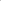 Перечень нормативных правовых актов, содержащих обязательные требования, оценка соблюдения которых является предметом муниципального жилищного контроля на территории Ясеновского сельского поселения Калачеевского муниципального района Воронежской области